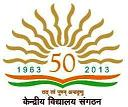 			                                Website: https://no3pathankot.kvs.ac.in/ E-mail:kv3admissionsptk@gmail.com                     KendriyaVidyalaya No 3, MamoonCantt. Pathankot (Pb.)145001PROFORMA FOR ADMISSION TO CLASS XI, 2020-21Note:- Last Date for form submission - 31/07/2020For office use :Adm. Incharge		                        Class Teacher 				Principal S.No.Particulars To be filled by the applicant 1.Name of the applicant2.Father’s Name3.Date of birth4. %age of marks in Maths (Grade & Grade point)5.%age of marks in science (Grade & Grade Point)6.Aggregate in Maths & Science (Grade & Grade point )7.Overall %age of marks obtained (CGPA)8.Whether SC/ST9.Category of parents  (Army , Centre Govt. (I/II)/State Govt employee (III/IV) / others (V) 10Permanent address with distance from KV 3  in Km11Stream applied for Commerce/Science with Maths/Science without Maths11Stream applied for 12.Last school attended with name of affiliating board. 13.Remarks if any14Latest contact No. 15Activities in which participated at National/State level (attach photocopy) 16Total CGPA after including activities Points. 17Signature of the applicant18Signature of the Parent 